Publicado en España el 07/03/2024 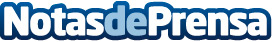 EVBox nombra a EAVE como socio clave para el despliegue de 10.000 puntos de recarga en España hasta 2025EAVE se convierte en la empresa elegida por EVBox para la instalación de 10.000 puntos de recarga de vehículos eléctricos a lo largo de todo el territorio español, impulsando soluciones sosteniblesDatos de contacto:EAVE EAVE +34 822 680 060Nota de prensa publicada en: https://www.notasdeprensa.es/evbox-nombra-a-eave-como-socio-clave-para-el Categorias: Movilidad y Transporte Industria Automotriz Innovación Tecnológica http://www.notasdeprensa.es